Muonagolu onyinye gloria19/law01/149Soc 102                Introduction to sociology iiWhat is family:Family is defined as a specific group of people that may be made up of partners, children, parents, aunts, uncles, cousins and grandparents. ... The definition of family is the group of people who share common ancestors. An example of family is all the descendants of a specific person.2. Discuss the functions of the family(i) Physical care:It is the duty of the family to take physical care of the weaker members of the family like children, ladies, old people and the disabled.(ii) Provision of shelter:The family provides a home or shelter for its members so that they feel secure in it and are able carry out their day-to-day work.(iii) Provision of food and clothing:Family provides nutritious and balanced food for its members. On this depends the health and growth of its members.In the similar manner, clothing requirement of each member is also fulfilled by the family. Purchasing, stitching, leaning, ironing, storage, etc., are the various aspects of clothing requirements of family.Both these needs can be partially looked after for particular period or exigenc3. Discuss the African traditional  family Family plays a central role in African society. It shapes such daily experiences as how and where individuals live, how they interact with the people around them, and even, in some cases, whom they marry. It can determine a person's political identity and the way money and property are transferred. In rural areas, the family typically remains the basic unit of agricultural production.However, no single type of family exists in Africa. Societies have defined family in many different ways, and many bear little resemblance to the Western idea of the nuclear family. Furthermore, throughout the continent, traditional family patterns are changing. Colonialism, capitalism, the growth of cities, exposure to Western culture, and increasing opportunities for women are some of the factors that are affecting the shape of family life. Each of the many family systems in Africa can be defined in terms of two broad kinds of relationships. Relationships of descent are genealogical—that is, based on the connections between generations. Relationships of affinity are marital—based on marriage. The interweaving of these relationships creates the family that an individual sees every day, as well as the wider network of kinship that surrounds each person.4. Discuss your nuclear family:A nuclear family, elementary family or conjugal family is a family group consisting of two parents and their children (one or more). It is in contrast to a single-parent family, the larger extended family, and a family with more than two parents. My family consist of my father mother, and my siblings. My father is the head of the house then my mother . My father is responsible  for the provision  of our basic  needs in my home, then mother ensures that we her children  are trained . 5. Draw your family tree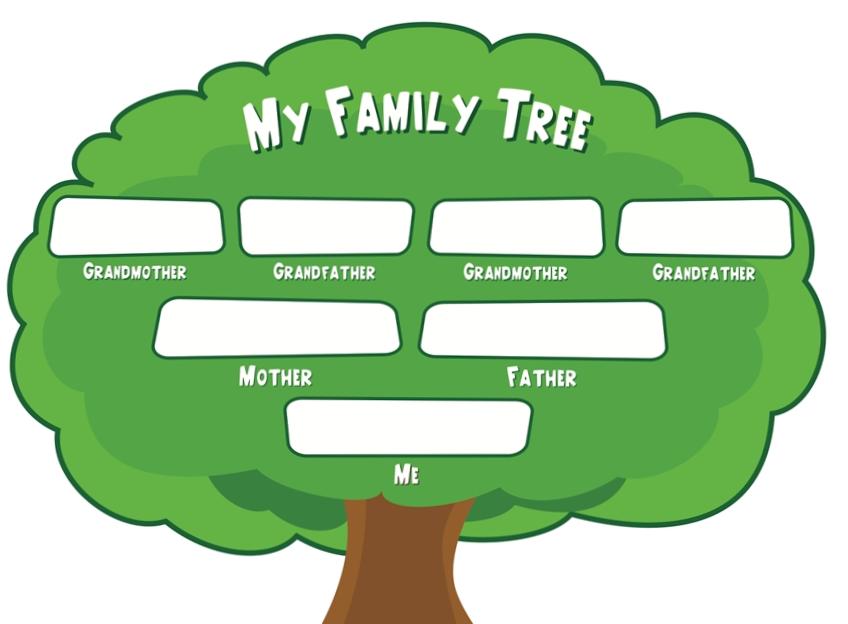 